Welcome Week Induction Overview (September 2023)1st Year Football Coaching and Development, Sport Development and Coaching, Sport Business Management BA Football Coaching and Development - Induction (Canvas Timetable) 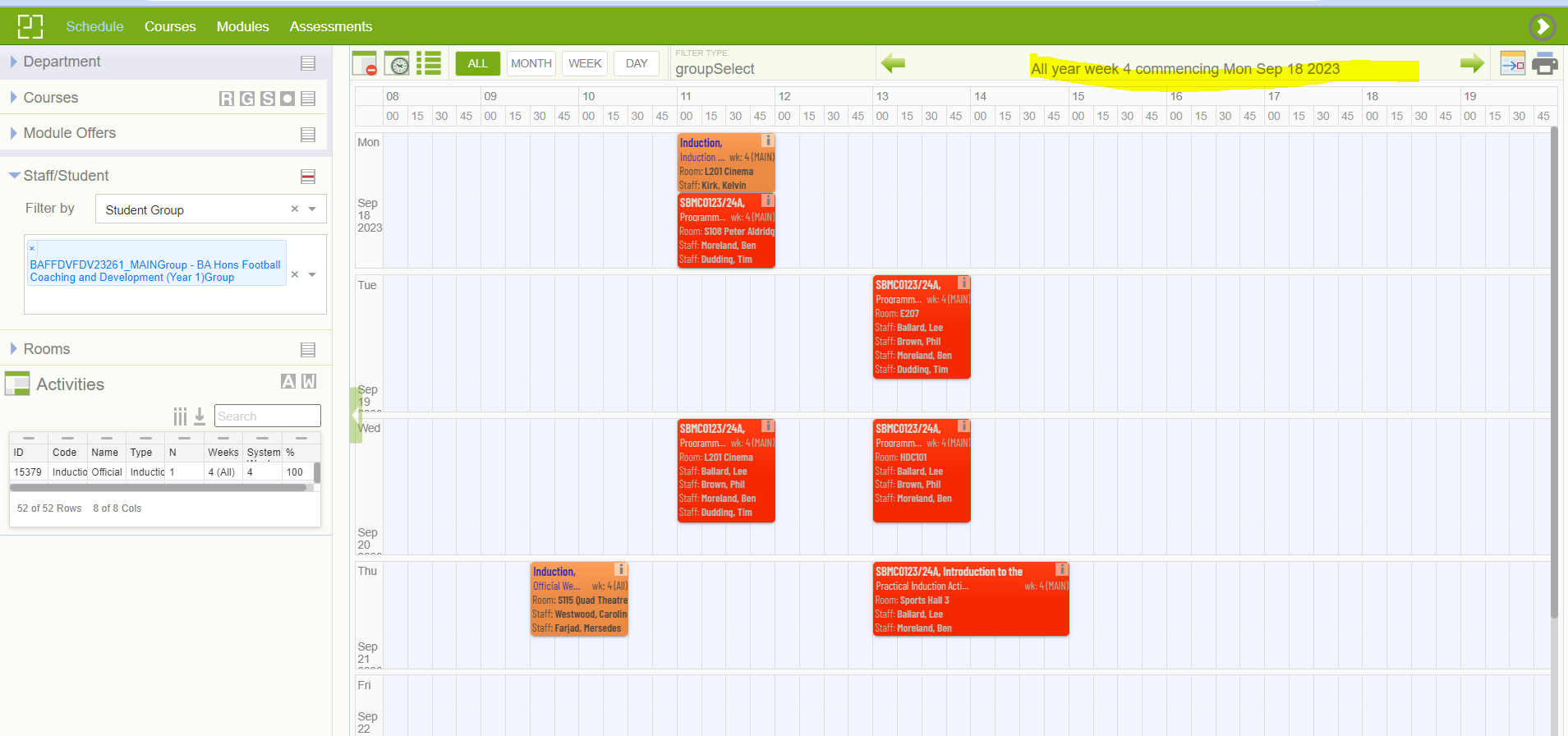 FD/BA Sport Development and Coaching (Induction)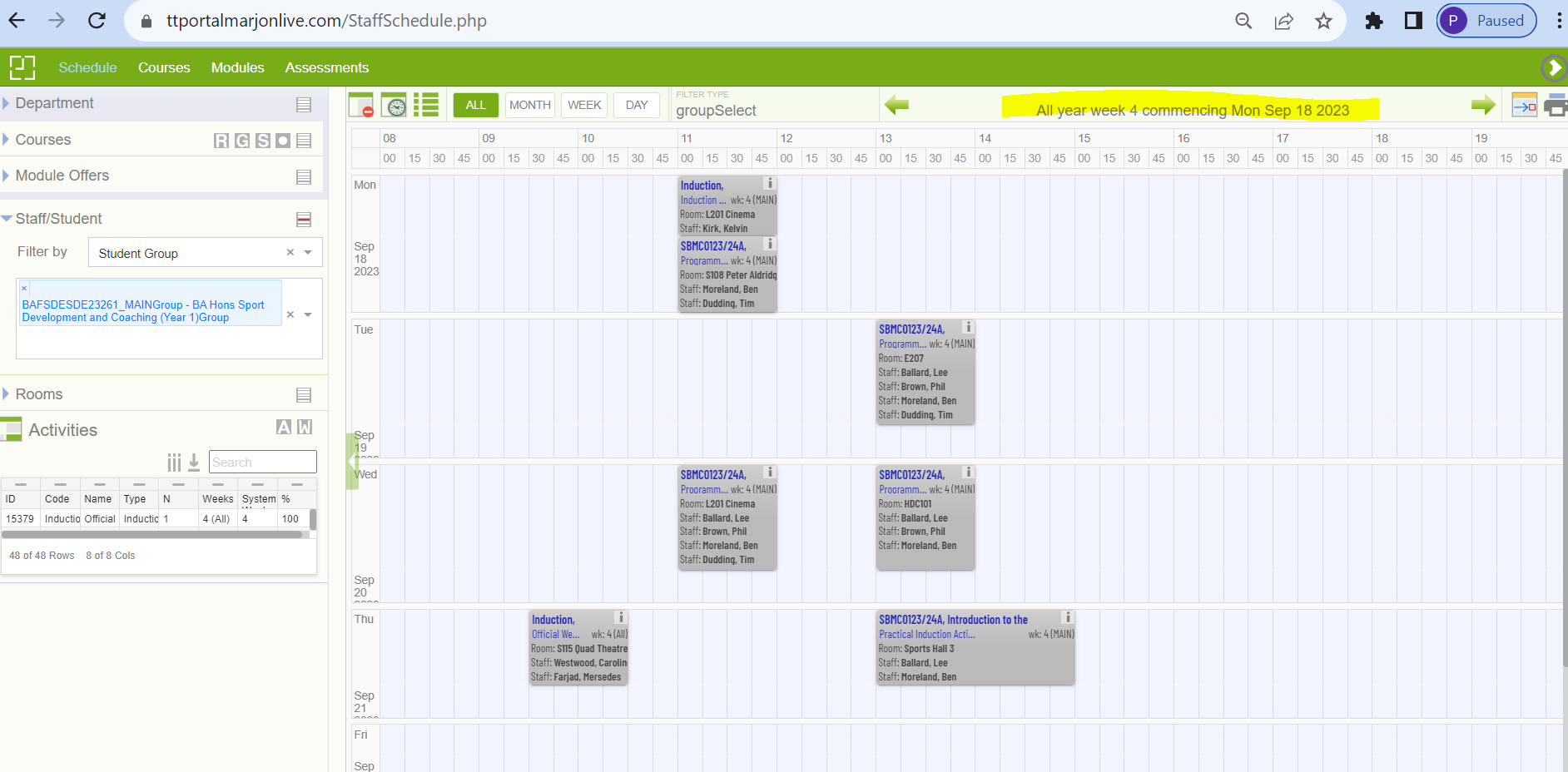 BSc Sport Business Management (Induction)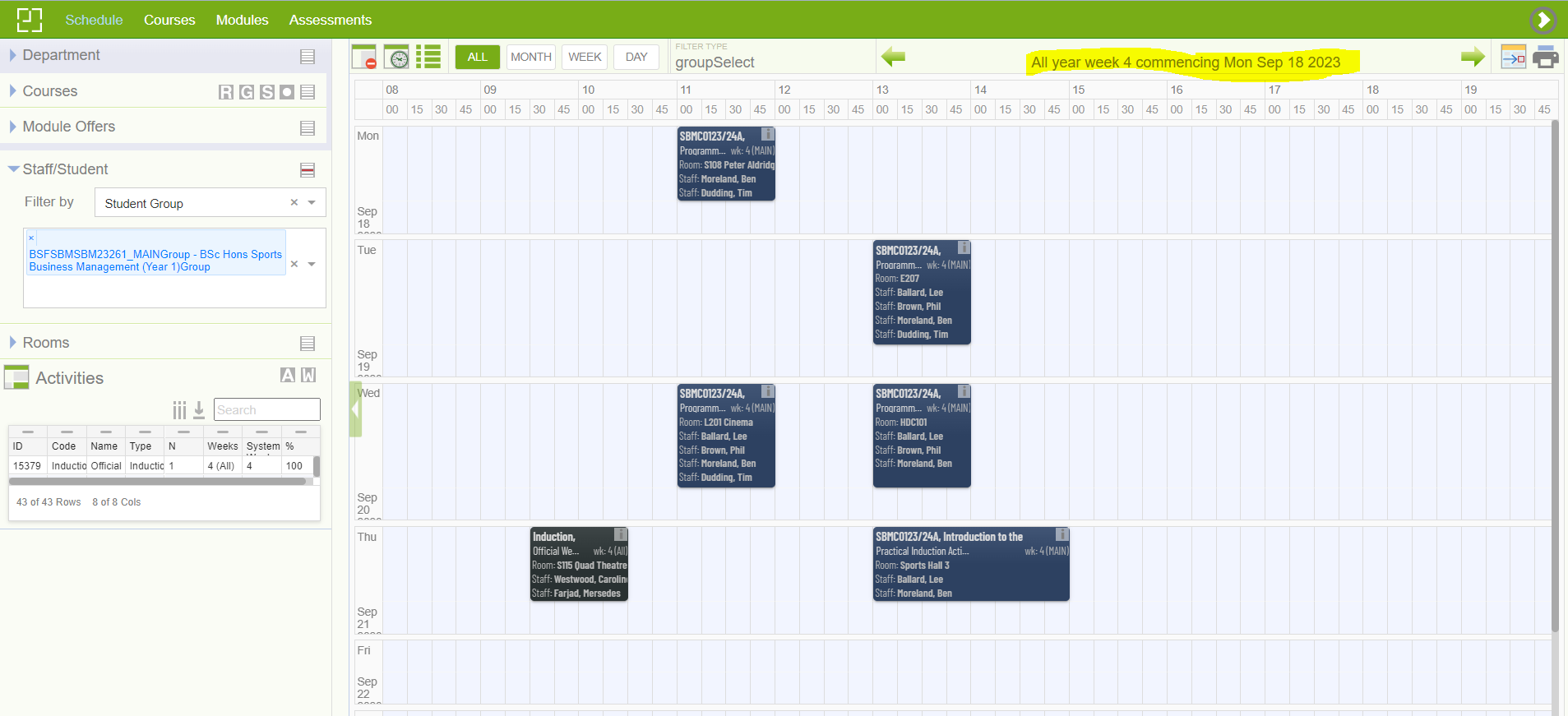 BA Football Coaching and Development – Week 1 teaching timetable 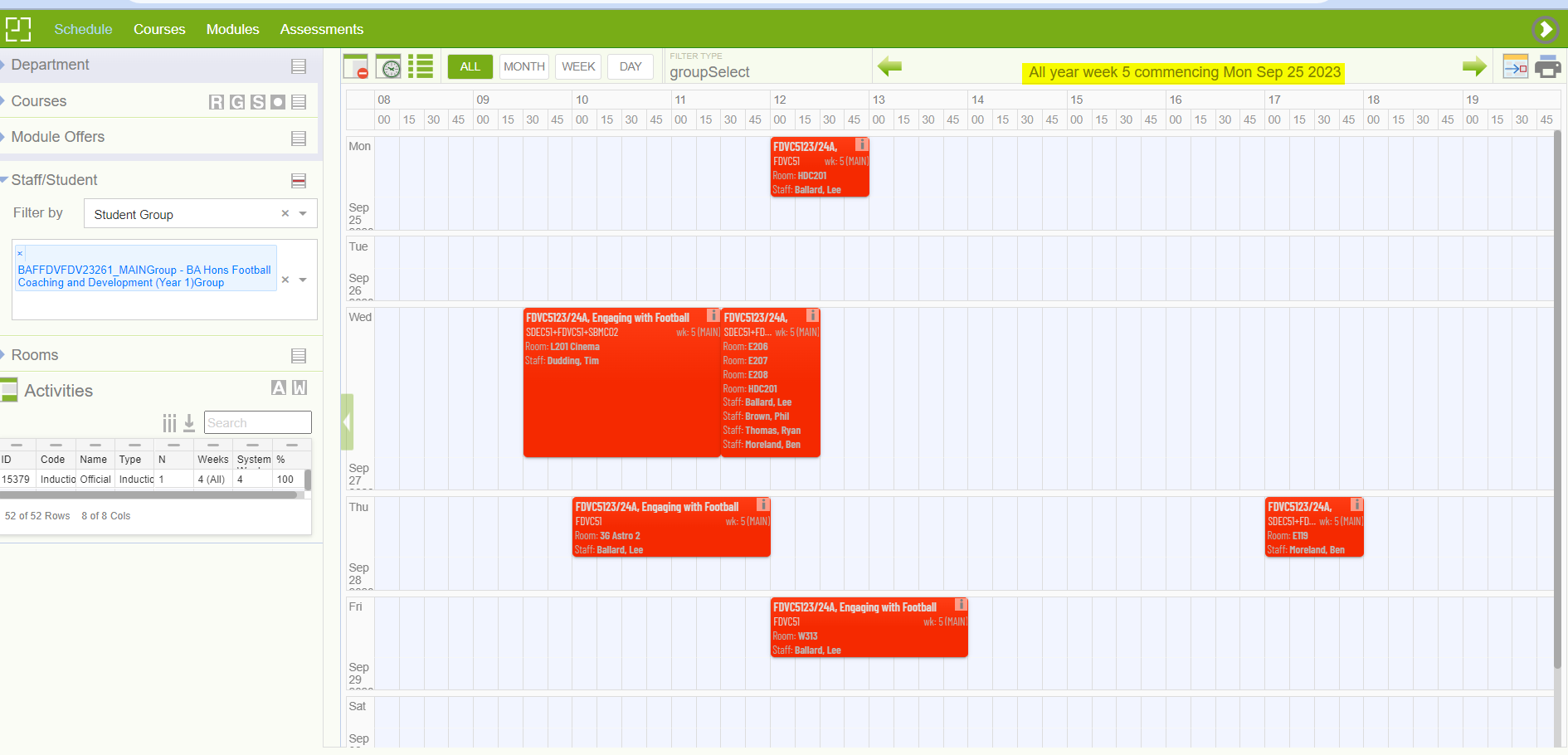 FD/BA Sport Development and Coaching – Week 1 teaching timetable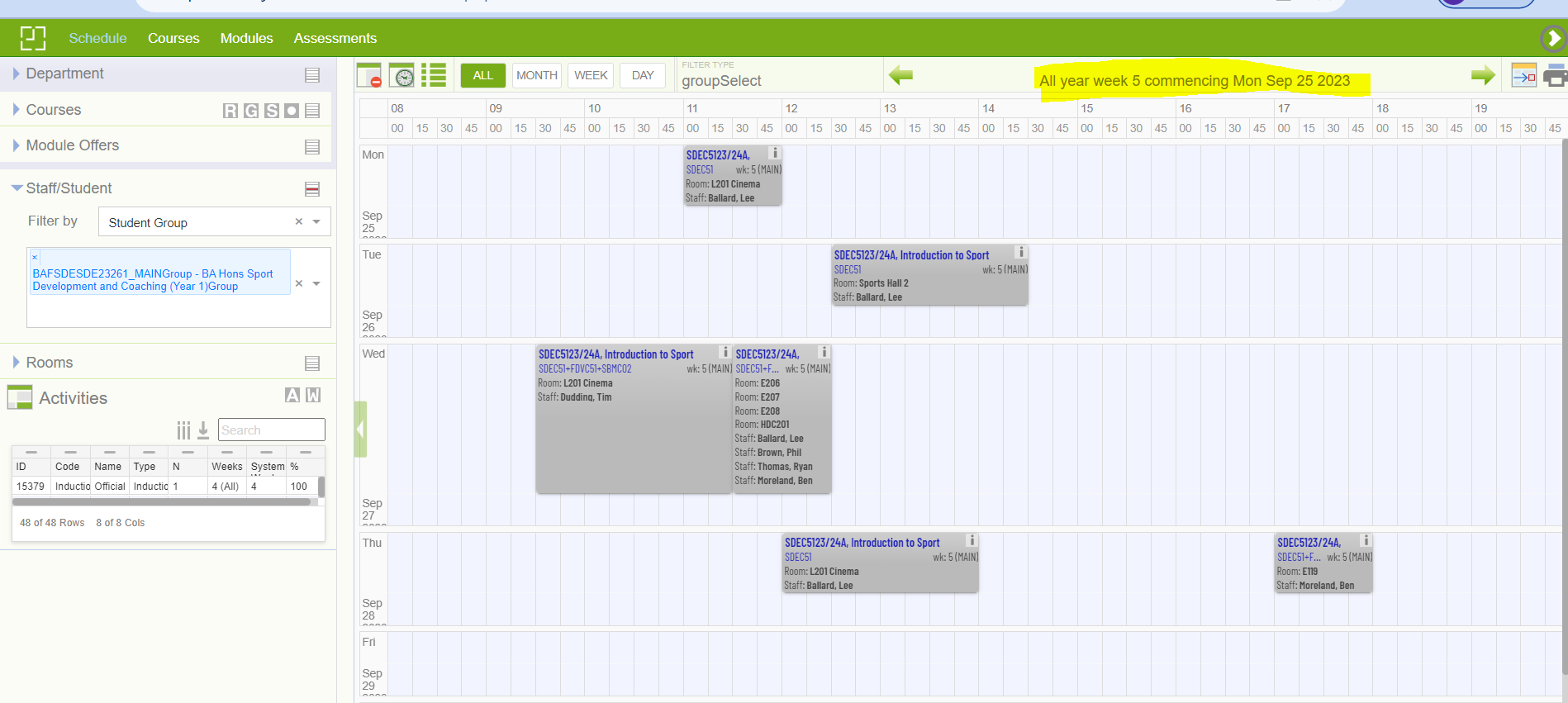 BSc Sport Business Management – Week 1 teaching timetable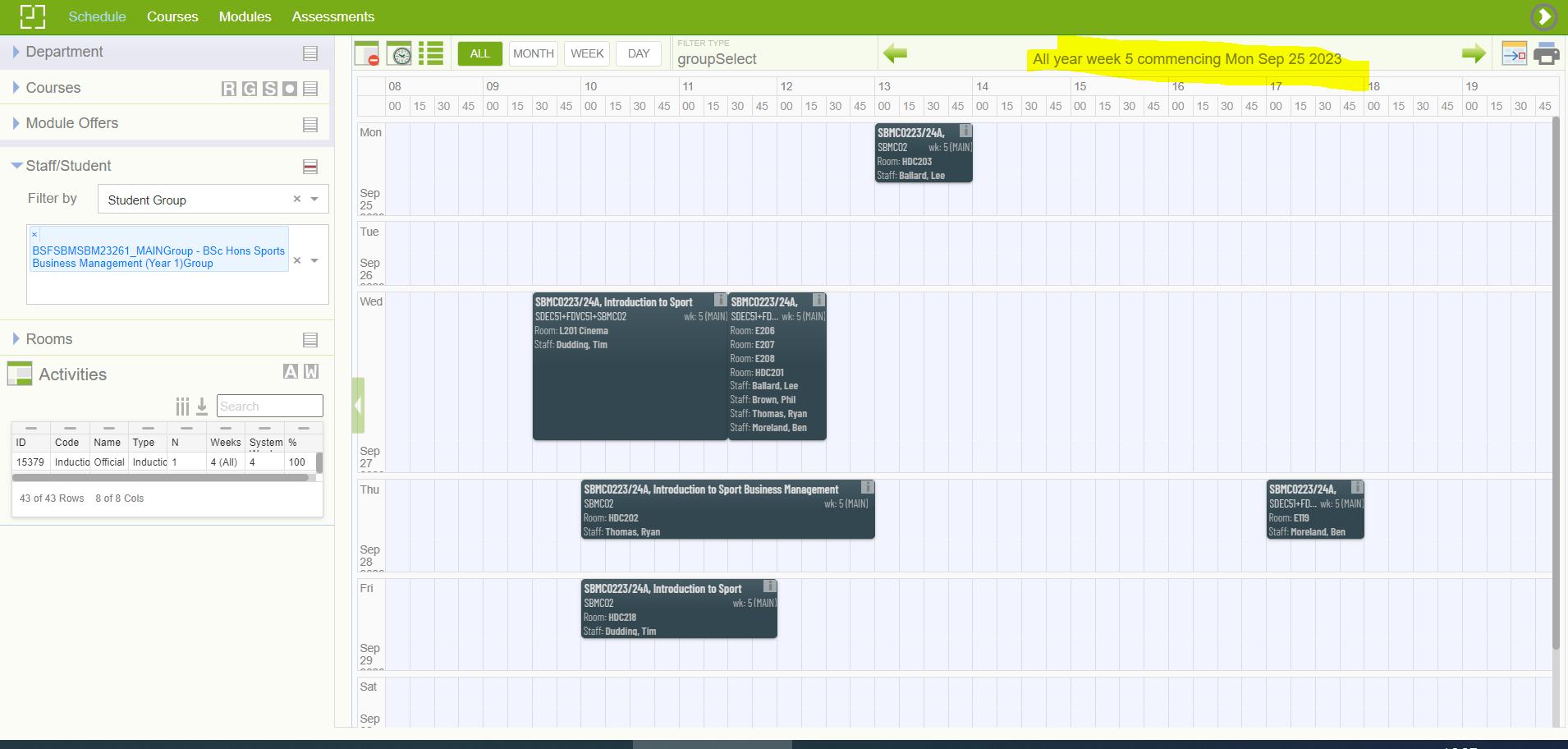 WhenWhatWhereMonday 18 SeptConfirm room locations11.00-12.00Sport, Coaching and PE Cluster Welcome Welcome to the wider school cluster (shared with BA Football Coaching and Development, FD/BA Sport Development and Coaching and BSc Sport Business Management, BA Coaching and PE and BA PE students).L201 Cinema (Lecture Theatre)Tuesday 19 SeptTuesday 19 SeptTuesday 19 Sept13.00-14.00Programme Leader / Team session 1st Programme Cluster Specific Welcome / Induction. BA Football Coaching and Development, FD/BA Sport Development and Coaching and BSc Sport Business ManagementE207Wednesday 20 SeptWednesday 20 SeptWednesday 20 Sept11.00-12.00Programme Leader / Team sessionSecond Programme Induction sessionBA Football Coaching and Development, FD/BA Sport Development and Coaching and BSc Sport Business ManagementL201 Cinema (Lecture Theatre)13.00-14.00Programme Leader / Team sessionAll 1st years Personal Tutor Session HDC101Thursday 21 SeptThursday 21 SeptThursday 21 Sept9.30-10.30: ALL Year 1 (New Undergrads) School of Sport, Exercise & Rehabilitation Official Welcome (Quad Theatre) from the Dean, DoS, PLs IN PERSONIT in attendance in Arts café for troubleshooting IT connection issues.Quad Theatre13.00-15.00Practical Activities (wear sports kit) fun social activity.Sports Hall 3Friday 22 SeptFriday 22 SeptFriday 22 Sept10.00am – 2.00pmFreshers Fayre – chance to sign-up for sports clubs and societiesThe Hub